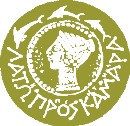 ΕΛΛΗΝΙΚΗ ΔΗΜΟΚΡΑΤΙΑΝΟΜΟΣ ΛΑΣΙΘΙΟΥ           ΔΗΜΟΣ ΑΓΙΟΥ ΝΙΚΟΛΑΟΥ	                                                                                                                            παράρτημα IVΔΙΕΥΘΥΝΣΗ ΠΕΡΙΒΑΛΛΟΝΤΟΣΠΡΟΜΗΘΕΙΑ ΟΧΗΜΑΤΩΝ ΔΗΜΟΥ ΑΓΙΟΥ ΝΙΚΟΛΑΟΥα. Προμήθεια απορριμματοφόρων οχημάτων, μηχανημάτων έργου και συνοδευτικού εξοπλισμούβ. Προμήθεια οχημάτων τμήματος Καθαριότητας – ΑνακύκλωσηςΜΕΛΕΤΗ 37/2024Πλήρη στοιχεία οικονομικού φορέα (Προμηθευτή)Σημειώνεται ότι ο συμμετέχων θα πρέπει να δώσει αναλυτική προσφορά επί της τιμής εκάστου είδους για όσα τμήματα επιλέγει να συμμετάσχει.Τμήμα 2. Μικρό φορτηγό απορριμματοφόρο μικτού βάρους έως 3,5tnΣΥΝΟΛΟ ΔΑΠΑΝΗΣ ΤΜΗΜΑΤΟΣ	Σφραγίδα και Υπογραφή τουΣυμμετέχοντος.....................Α/ΑΠΕΡΙΓΡΑΦΗCPVΚΩΔ. ΤΕΧΝ. ΠΡΟΔ.ΜΟΝΑΔΑ ΜΕΤΡΗΣΗΣΠΟΣΟΤΗΤΑΠΡΟΥΠ/ΣΑΤΙΜΗ άνευΦΠΑΠΡΟΣΦ/ΝΗ ΤΙΜΗ ΜΟΝ.ΔΑΠΑΝΗ ΠΡΟ ΦΠΑΠΟΣΟ ΦΠΑ 24%ΣΥΝΟΛΙΚΗ ΔΑΠΑΝΗ1Μικρό φορτηγό απορριμματοφόρο μικτού βάρους έως 3,5tn34136100-0Τ.Π. 2Όχημα1 63.000,00